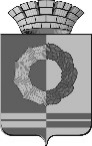 Российская ФедерацияСвердловская областьГлава Белоярского городского округаПОСТАНОВЛЕНИЕ «03» октября 2023 г.  № 864      В соответствии с Порядком определения платы за выполнение работ и оказание услуг, предоставляемых муниципальным бюджетным, автономным учреждением Белоярского городского округа, сверх установленного муниципального задания, а также в иных случаях, утвержденным Постановлением главы Белоярского городского округа от 07.07.2011 № 1435 «Об утверждении Порядка определения платы за выполнение работ и оказание услуг, предоставляемых муниципальным бюджетным, автономным учреждением Белоярского городского округа, сверх установленного муниципального задания, а также в иных случаях», руководствуясь ст. 31 Устава Белоярского городского округаПОСТАНОВЛЯЮ:1.Утвердить цены на дополнительные образовательные услуги, оказываемые Муниципальным автономным общеобразовательным учреждением «Косулинская средняя общеобразовательная школа № 8» (прилагается).2. Направить настоящее Постановление для официального опубликования в общественно-политической газете Белоярского городского округа «Новое Знамя» и разместить на официальном сайте Белоярского городского округа в информационно-телекоммуникационной сети Интернет http://beloyarka.com (ответственный – начальник организационного отдела Администрации Белоярского городского округа Емелина Л.А.).3. Контроль за исполнением настоящего Постановления возложить на заместителя главы Белоярского городского округа В.В. Толстогузова.Глава Белоярского городского округа                                                      Г.А. ВихаревОб утверждении цен на дополнительные образовательные услуги, оказываемые Муниципальным автономным общеобразовательным учреждением «Косулинская средняя общеобразовательная школа № 8» 